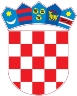 REPUBLIKA HRVATSKAKrapinsko-zagorska županijaUpravni odjel za prostorno uređenje, gradnju i zaštitu okolišaKlanjec KLASA: UP/I-350-05/18-05/000197URBROJ: 2140/01-08/3-18-0004Klanjec, 26.10.2018.Predmet:  	Javni poziv za uvid u spis predmetaJELKA HUŠKO, HR-49215 TUHELJSKE TOPLICE, BOLNIČKA 45 - dostavlja se Pozivamo Vas na uvid u spis predmeta u postupku izdavanja Rješenja o utvrđivanju građevne čestice za zgradu stambene namjene - 2 stana, 2. skupine Pomoćnu zgradu - garažu, 3. skupine,na katastarskim česticama 2258, 2259, 2260, 2261 k.o. Črešnjevec Tuheljske Toplice, Bolnička 45.Uvid u spis predmeta može se izvršiti dana  07.11.2018 u 11:00 sati, na lokaciji – Upravni odjel za prostorno uređenje, gradnju i zaštitu okoliša Krapinsko-zagorske županije, Klanjec, Trg mira 11, soba 4. Pozivu se može odazvati stranka osobno ili putem svoga opunomoćenika, a na uvid treba donjeti dokaz o svojstvu stranke u postupku. Rješenje o utvrđivanju građevne čestice može se izdati i ako se stranka ne odazove ovom pozivu.Stranka koja se odazove pozivu nadležnoga upravnog tijela za uvid, dužna je dokazati da ima svojstvo stranke.VIŠA REFERENTICA ZA PROSTORNO UREĐENJE I GRADNJURužica Cvetko, ing.građ. DOSTAVITI:Oglasna ploča upravog tijela,Mrežna stranica,Na katastarskoj čestici za koju se izdaje akt,U spis, ovdje. 